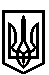 ТРОСТЯНЕЦЬКА СІЛЬСЬКА РАДАСТРИЙСЬКОГО РАЙОНУ ЛЬВІВСЬКОЇ ОБЛАСТІХVІІІ сесія VІІІ скликанняР І Ш Е Н Н Я22 вересня  2021 року                                 с. Тростянець		                             №ПРОЄКТ Про затвердження проєкту землеустрою щодовідведення земельної ділянки для ведення особистого селянського господарства та передачу її у власність Владиці В.І. в с. Тернопілля  Розглянувши заяву Владики В.І. про затвердження проєкту землеустрою щодо відведення земельної ділянки для ведення особистого селянського господарства в с.Тернопілля та передачу її у власність, враховуючи висновок постійної комісії сільської ради з питань земельних відносин, будівництва, архітектури, просторового планування, природних ресурсів та екології, відповідно до статей 12, 81, 118, 121, 122, 186  Земельного Кодексу України,  пункту 34 частини першої статті 26 Закону України «Про місцеве самоврядування в Україні»,  сільська радав и р і ш и л а:            1. Затвердити проєкт землеустрою щодо відведення Владиці Василю Івановичу земельної ділянки ІКН 4623088000:05:000:0087 площею 0,10 га для ведення особистого селянського господарства в с. Тернопілля, урочище «Військова частина».            2. Передати безоплатно у приватну власність Владиці Василю Івановичу земельної ділянки ІКН 4623088000:05:000:0087 площею 0,10 га для ведення особистого селянського господарства в с. Тернопілля, урочище «Військова частина».            3. Контроль за виконанням рішення покласти на постійну комісію сільської ради з питань земельних відносин, будівництва, архітектури, просторового планування, природних ресурсів та екології  (голова комісії І. Соснило).Сільський голова 						                       	 Михайло ЦИХУЛЯК